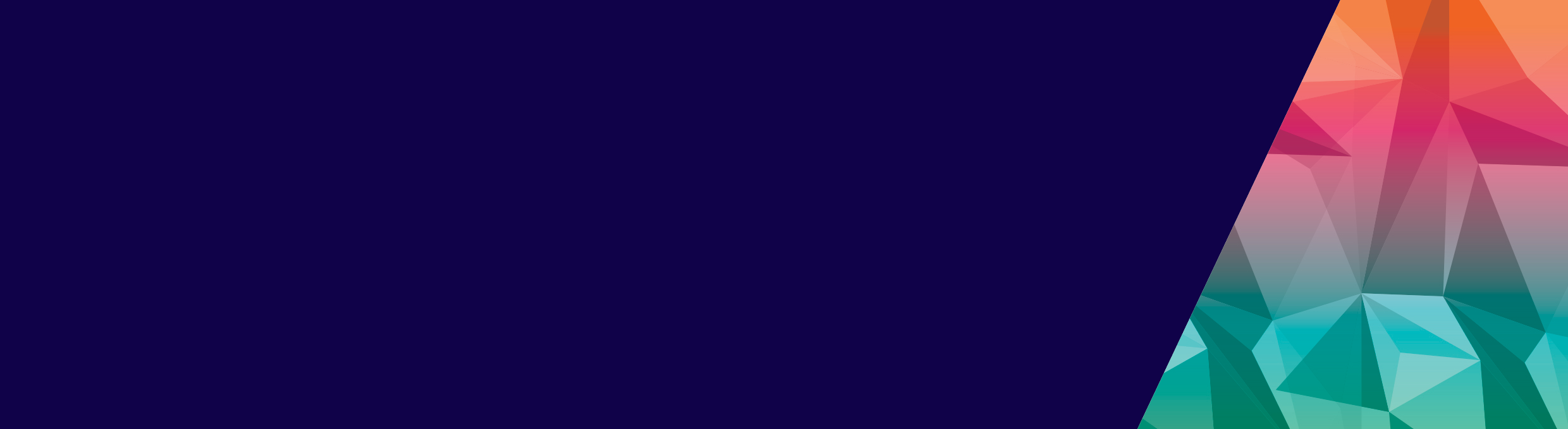 إن فتح مقهى أو مطعم هو مسعى مشوّق.‏من المهم أن تكون على دراية بالاعتبارات الكثيرة والخطوات المعنية بها قبل أن تستطيع البدء ببيع مأكولاتك.‏لدى اختيار الموقع، قد تقرر أن تستحوذ على مبنى قائم، أو أن تبني من الصفر.‏أيّاً كان القرار، أنت بحاجة لأن تأخذ وقتك للتخطيط والتأكد من أن مصلحتك التجارية الخاصة بالمأكولات تستوفي كل الشروط المطلوبة.‏يحدد قانون المأكولات في فيكتوريا القواعد للتأكد من أن المأكولات المعروضة للبيع في فيكتوريا سليمة للأكل.‏إن معرفة القواعد التي تغطي كيفية التعامل بأنواع مختلفة من المأكولات المعروضة للبيع، وإعدادها وحفظها بشكل سليم، هي مسألة أساسية.‏المكان الجيد للبدء هو زيارة موقع دائرة الصحة والخدمات الإنسانية، حيث يمكنك العثور على مجموعة من المعلومات المناسبة حول الاعتبارات الرئيسية التي يجب أخذها لدى البدء بمصلحة تجارية للمأكولات.‏قد يبدو بناء قائم جاهزاً،خصوصاً إذا كان مطعم قد شغله في الماضي، لكنه قد لا يناسب حاجاتك.‏مثلاً، قد تكون مساحات التخزين والطهي صغيرة، وغير قادرة على استيعاب منتجات مأكولاتك المقترحة.‏لأجل البدء بمصلحتك التجارية الخاصة بالمأكولات، يجب أن تلتزم المصلحة بقانون المأكولات، والنظام الأسترالي النيوزيلندي لمعايير المأكولات.‏ما أن تعرف المزيد عمّا يمكن توقعه لدى البدء بمصلحة تجارية للمأكولات، فإن التواصل مع بلديتك المحلية فكرة جيدة.‏عبر الاتصال بالبلدية أو زيارتها، يمكنك التحدث مع موظف الصحة البيئية، المعروف بـ ‏EHO، وهو يمكنه إرشادك حول اعتبارات السلامة.‏من المستحسن أن تناقش إجراءاتك مع الـ ‏EHO للتأكد من أن مطعمك يستوفي كل الشروط القانونية منذ البداية، وقد توفر بذلك على نفسك الوقت والمال على المدى البعيد.‏يُعتبر الـ ‏EHO‏ التابع لبلديتك مورداً قيّماً وحسن الاطلاع،‏ ويستطيع إعطاءك رأياً مفيداً.‏التحضير هو عامل رئيسي لدى البدء بمصلحة تجارية للمأكولات.‏أن تكون منظماً منذ البداية عبر القيام بمهام متعددة في وقت واحد يعني أنك ستكون قادراً على فتح مصلحتك التجارية من دون تأخيرات لا داعي لها.‏امنح نفسك متّسعاً من الوقت في حال استغرفت الامور أكثر من المتوقع.‏من الأفضل دائماً التحلي بالصبر والقيام بالعمل بشكل صحيح، ‏ للتأكد من أنك تستوفي كل شروط قانون المأكولات والنظام الخاص بها.‏وبحسب نوع المأكولات التي تود أن تبيعها، فقد تحتاج إلى تطوير برنامج لسلامة المأكولات، يفصّل طرق تقليلك من مصادر الخطر والمخاطر في المأكولات التي تنتجها للبيع.‏قد تحتاج أيضاً للحصول على شهادة "مشرف على سلامة المأكولات"،‏ التي تُظهر أن لديك الكفاءات المطلوبة لسلامة المأكولات من منظمة تدريب مسجلة.‏قد يكون ذلك أنت أو أحد كبار الموظفين.‏يحتوي موقع الدائرة على مزيد من المعلومات حول كيفية الحصول على هذه الشهادات.‏من المهم أيضاً أن يكون لدى جميع المتعاملين بالمأكولات في مصلحتك المعرفة الضرورية للتعامل بالمأكولات قبل أن يبدأوا. ‏يُعتبر البرنامج المجاني للدائرة الخاص بالتدريب على التعامل بالمأكولات والمتوافر على الإنترنت، والمعروف بـ ‏DoFoodSafely، مورداً جيداً.‏إذا كان كل شيء مستوفياً الشروط، فإن المبنى‏ يكون مصادقاً عليه ومسجلاً للافتتاح.‏كمبنى ثابت، فإن البلدية ستقوم بعمليات تفتيش سنوية للتأكد من التعامل بالمأكولات التي تبيعها بشكل سليم.‏من مسؤولياتك كصاحب المأكولات التأكد من أنك تلتزم قانون المأكولات ونظام معايير المأكولات.‏يحتفظ الـ ‏EHO‏ الذي تتعامل معه بسجل لأي انتهاكات أو حالات عدم التزام القانون، لذا، من المهم الحفاظ على أعلى مستوى ممكن من سلامة المأكولات في كل الأوقات، خصوصاً من أجل سلامة زبائنك.‏بالإضافة إلى ذلك، يجب أن يكون جميع الموظفين على دراية تامة بسلامة المأكولات.‏يشمل ذلك أيضاً مسبّبات الحساسية الغذائية، وهي ناحية دقيقة للتعامل بالمأكولات.‏اذهب إلى موقع الدائرة لمزيد من المعلومات عن مسبّبات الحساسية.‏من مسؤوليات المصلحة التجارية الخاصة بالمأكولات‏ التأكد من أن المأكولات المباعة سليمة للأكل وخالية من أي تلوث.‏في النهاية، تقديم مأكولات سليمة أمر رائع لزبائنك، وأمر رائع لك أيضاً.‏إدارة الأعمال الغذائيةمطعمنسخة طبق الأصلJuly 2020To receive this publication in an accessible format phone 1300 364 352, using the National Relay Service 13 36 77 if required, or email the Food Safety Reforms inbox <foodsafetyreforms@dhhs.vic.gov.au>Authorised and published by the Victorian Government, 1 Treasury Place, Melbourne.© State of Victoria, Australia, Department of Health and Human Services September 2019.